武宁县从“三方面人员”选拔乡镇（街道）领导干部笔试成绩及入闱面试人选公示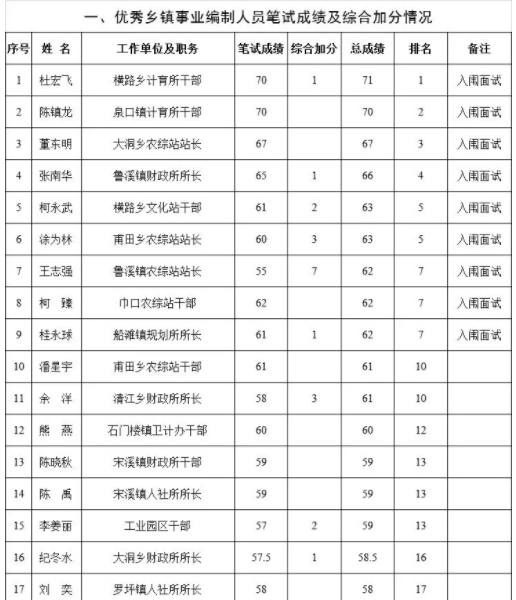 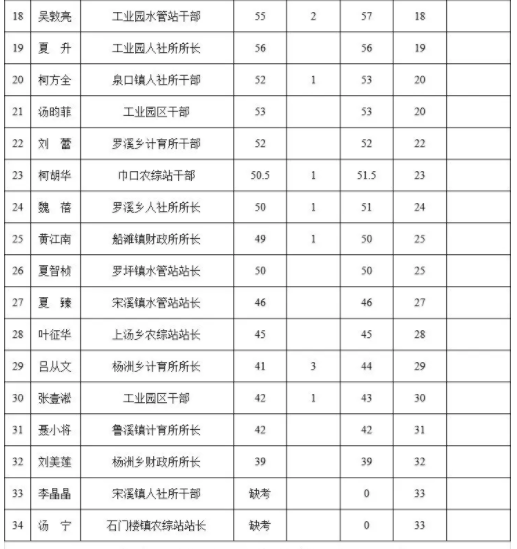 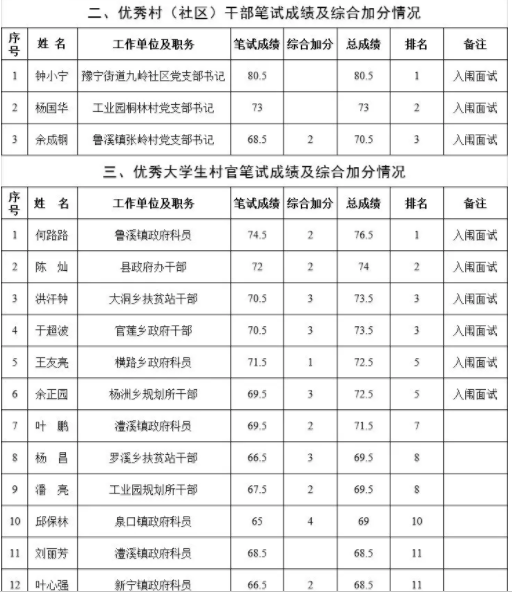 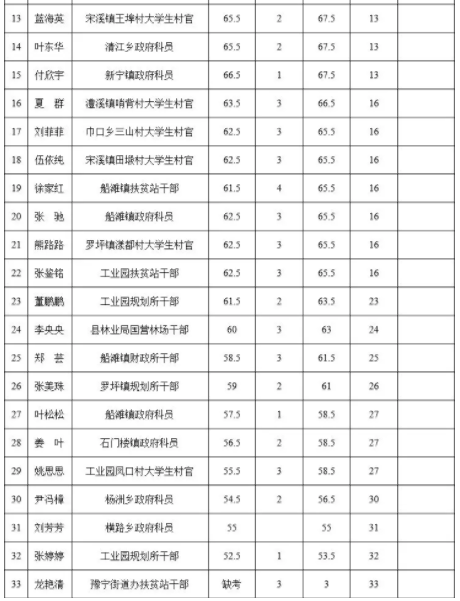 